Вирус гриппа в 2018-2019 годуВОЗ объявила состав вакцин от гриппа сезона 2018-2019 гг. для северного полушария. Согласно выводам организации, четырехвалентные противогриппозные вакцины сезона 2018-2019 гг. должны содержать следующие компоненты:A / Мичиган / 45/2015 (H1N1) pdm09-подобный вирус;A / Singapore / INFIMH-16-0019 / 2016 (H3N2)-подобный вирус;B / Colorado / 06/2017-подобный вирус (B / Victoria / 2/87);B / Phuket / 3073/2013-подобный вирус (B / Yamagata / 16/88).Трехвалентные вакцины будут содержать все штаммы, кроме B / Phuket. Компоненты A (H3N2) и B / Victoria являются новыми по сравнению с вакцинами текущего сезона.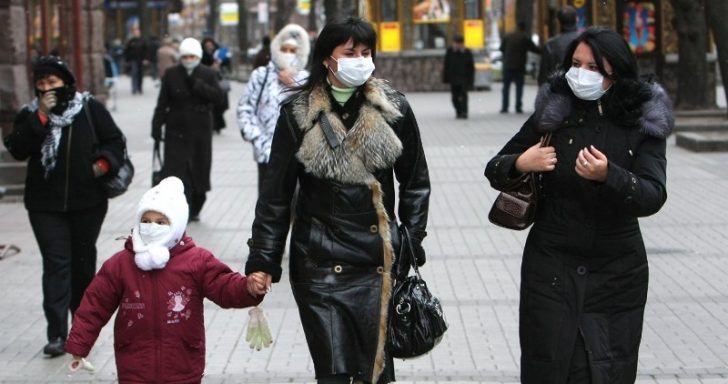 СодержаниеМеханизм развития заболеванияКлассификация гриппаОсновные противовирусные препаратыАптечка первой помощи при гриппеСимптомы гриппаКак избежать осложненийПрофилактикаГрипп и ОРВИ: механизм развития заболеванияЭпидемия гриппа отмечается в определенное время, обычно пик заболеваемости приходится на холодный период. Большее всего людей говорят о симптомах заболевания после завершения морозов и наступления оттепели. Это связано с тем, что при повышении температуры в зимнее время воздух становится влажным, а это благоприятная среда для развития патогенных микроорганизмов. Их активному росту способствует и то, что световой день остается по-прежнему коротким, а ультрафиолета недостаточно.Наибольшая концентрация возбудителя фиксируется в закрытых помещениях при скоплении людей. Сюда относится общественный транспорт, школьные и вузовские аудитории, рабочие кабинеты и офисы.В окружающей среде вирус появляется при отделении мокроты и слизи, когда человек чихает, разговаривает или кашляет. Вероятность заразиться при нахождении рядом с чихающим очень велика, так как в выбрасываемом воздухе находятся микроскопические капельки слизи, которые разбрасываются на большое расстояние и легко проникают в дыхательные пути других людей.Если же микроорганизму удалось «добраться» до слизистых оболочек еще здорового человека, то он стремится закрепиться на эпителиоцитах носоглотки, а после отправляется внутрь.Проникнув в клетку, вирус избавляется от своей белковой оболочки, а после начинается считывание генетической информации и трансляция ее на рибосомы. Передача осуществляется за счет наличия вирусного фермента – обратной транскриптазы, которая позволяется соединяться патогенной РНК с молекулами ДНК клеток хозяина.В результате обменные процессы в клетках оказываются полностью подчинены возбудителю и продолжают накопление заразных частиц. Когда же их количество достигает придельной отметки в цитоплазме, они разрывают оболочку клетки, стремясь наружу. В дальнейшем процесс повторяется, но уже в большем масштабе.Отмершие эпителиоциты отторгаются от слизистой оболочки, что ведет к открытию подслизистой пластины. В это время начинает активную работу иммунная система, в итоге возникает воспалительная реакция. Защищающие хозяина клетки борются с патогеном: чтобы устранить поражение, они уничтожают зараженные эпителиоциты и оставшиеся от них частицы. Со стороны кровеносной системы тоже происходят изменения: в месте воспаления возникает отек из-за притока жидкости для формирования своеобразной «заслонки».Все это необходимо для того, чтобы поврежденные участки слизистой не стали открытым путем для дальнейшего проникновения зараженных частиц. Однако клетки не всегда справляются с возложенной на них защитной функцией, и тогда возбудитель разносится по организму, что сопровождается ухудшением состояния пациента и лихорадкой. Из-за снижения активности иммунной системы человек подвергается риску заражения и другими патогенными микроорганизмами, не связанными напрямую с гриппом.Однако еще одна функция иммунной системы – выработка защитных антител. Они вырабатываются преимущественно в области слизистых оболочек, которые разрушаются первыми и нуждаются в дополнительной защите. Так, синтез иммуноглобулинов класса А, М, G позволяет избежать вторичного заражения в течение до 5 месяцев.Антитела М концентрируются к 10-14 дню заболевания, что сигнализирует об острой инфекции. Антитела класса G в большом количестве обнаруживаются после 1-1,5 месяцев от момента заражения. Эти частицы защищают от заболевания пожизненно, но лишь от перенесенного вируса, а не от его атипичного варианта.Полное уничтожение вируса происходит на 10-14 день от начала гриппа, осложнения же возникают позднее, обычно их связывают с серьезными нарушениями функционирования иммунной и кровеносной систем.Формы гриппа по характеру теченияГрипп относится к вирусным заболеваниям, обычно протекает в острой форме, сопровождаясь преимущественно повреждением слизистых. Классифицируется заболевание по двум основным критериям.По степени тяжести грипп бывает 4 форм:легкого течения – отличается нормальной или чуть повышенной температурой (не более 38 градусов), больного лихорадит на протяжении около 3 дней, интоксикация незначительна, дыхательные пути мало повреждены;среднетяжелого течения – температура достигает отметки 38,5-39,5 градусов, лихорадка продолжается в течение 5 дней, существенны повреждения слизистых, отмечается интоксикация. Заболевание также могут сопровождать кашель (сухой или с отхождением мокроты), боль в голе, заложенность носа:тяжелого течения – температура достигает 40-40,5 градусов, лихорадка продолжается более 5 дней, сильная интоксикация, поражения ЦНС (проявляются заторможенностью, галлюцинациями). Возможны кровотечения, выделение крови при кашле. Развивается острая дыхательная недостаточность, вероятен токсический шок;гипертоксического течения – высшая стадия заболевания, сопровождающаяся сильной лихорадкой (более 5 дней), отеком или воспалением мозга, энцефалитом, кровотечениям в различных местах тела, нарушением работы всех органов.В зависимости от характера течения грипп бывает:неосложненный;осложненный.Грипп и ОРВИ в 2018-2019 году: симптомы и лечениеСпециалисты утверждают, что наиболее эффективным способом предупреждения болезни является вакцинация. Именно по этой причине рекомендуется заранее подготовиться к эпидемии гриппа и ОРВИ, поставив прививку. Но что делать, тем, у кого имеются противопоказания или попросту нет желания «кормить» свой организм антигенами вируса? Таким пациентам поможет регулярный прием лекарственных препаратов, стимулирующих работу иммунной системы. Они запускают защитные функции организма, не давая попавшему в органы дыхания патогену активизироваться. Список подобных препаратов обширен, укажем некоторые из них.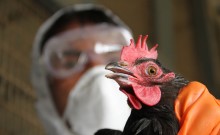 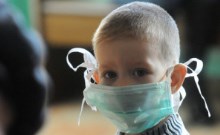 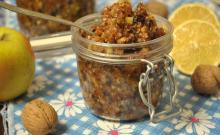 Соблюдение правил личной гигиены.Вирус гриппа не передается контактным путем, он быстро (в течение 5-7 минут) погибает на коже, так как температура тела для него некомфортна. Однако он сохраняется на металлических и пластмассовых предметах.Если человек прикоснулся к лицу грязными руками, он практически обеспечил поступление вируса гриппа через дыхательные пути. Именно поэтому так важно часто мыть руки горячей водой с антибактериальным мылом или гелем.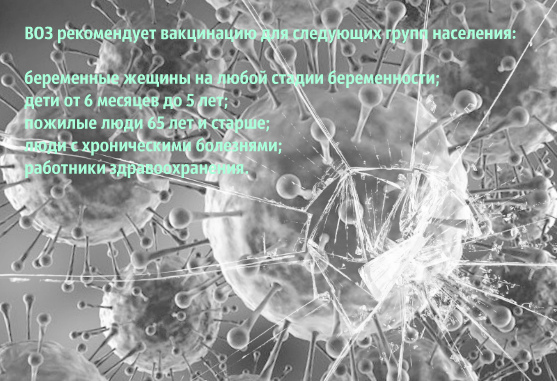 Специфическая профилактика гриппа 2018-2019К ней относится, прежде всего вакцинация.Все о прививках от гриппа 2018 и о том, почему не стоит от нее отказываться, вы можете узнать в данной статье.Что может вакцина от гриппа?Снизить вероятность заражения гриппом.Уменьшить возможные осложнения гриппа.Ускорить выздоровление.Снизить процент смертности населения.Где можно сделать прививку от гриппа?в поликлинике по месту жительства;в центрах вакцинации;во многих частных клиниках;в медпунктах на работе (если такая возможность предусмотрена).Проводить ли вакцинациюПрогноз в плане эпидемии гриппа зимой 2018-2019 года неблагоприятный: ожидается сразу несколько разновидностей вируса.На вопрос: какой вирус гриппа будет в 2018 году ученые дают неоднозначный ответ. По их мнению нас ждет "азиатский" вирус (штамм H3N2), H1N1 и вирус Брисбена. Все они опасны своими осложнениями и, несомненно, требуют раннего проведения профилактических мер.Лечение гриппаЧто делать, если вы все же заболели?Во-первых, обезопасить родных и знакомых от вируса гриппа.не ходить на работу (даже, если вы себя хорошо чувствуете);соблюдать постельный режим;меньше контактировать с близкими (по возможности жить в отдельной комнате);соблюдать правила личной гигиены.Во-вторых, обратиться к врачу.Своевременно начатое лечение поможет избежать опасных для здоровья и жизни осложнений.Легкие формы гриппа и среднетяжелые обычно требуют лечения в домашних условиях. Тяжелые формы гриппа обязательны для стационарного лечения.